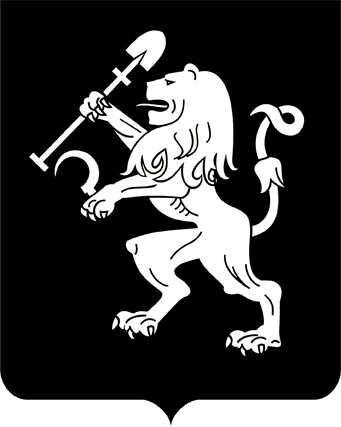 АДМИНИСТРАЦИЯ ГОРОДА КРАСНОЯРСКАРАСПОРЯЖЕНИЕО внесении изменений в распоряжение администрации города                   от 04.08.2011 № 863-жВ целях приведения правовых актов города в соответствие с Законом Красноярского края от 21.04.2011 № 12-5794 «Об обеспечении беспрепятственного доступа маломобильных граждан к жилым помещениям и общему имуществу в многоквартирном доме, объектам социальной, инженерной и транспортной инфраструктур и предоставляемым                  в них услугам, беспрепятственного пользования средствами связи и информации в Красноярском крае», совершенствования работы по оказанию муниципальных услуг, руководствуясь ст. 41, 58, 59 Устава города Красноярска:1. Внести в приложение к распоряжению администрации города     от 04.08.2011 № 863-ж «Об утверждении Административного регламента предоставления муниципальной услуги «Продажа освободившихся помещений в коммунальных квартирах» следующие изменения:1) пункт 2.5 изложить в следующей редакции:«2.5. Для получения муниципальной услуги Заявитель представляет в Управление следующие документы: заявление по форме, установленной распоряжением администрации города от 29.04.2010 № 297-арх «Об утверждении форм заявлений (иных документов), подаваемых гражданами и организациями для получения услуг, оказываемых управлением учета и реализации жилищной политики  администрации города Красноярска»;копии документов, удостоверяющих личность Заявителя и членов его семьи, проживающих совместно с Заявителем (далее – члены                семьи) (паспорт – для гражданина, достигшего 14-летнего возраста, свидетельство о рождении – для гражданина, не достигшего 14-летнего возраста);копию нотариальной доверенности (в случае если получение муниципальной услуги осуществляется на основании доверенности);копии документов, подтверждающих родственные отношения между Заявителем и членами его семьи (свидетельство о браке, свидетельство о рождении, документы, подтверждающие усыновление                   (удочерение) ребенка, решение суда и т.д.); справку Красноярского отделения ФГУП «РОСТЕХИНВЕНТАРИЗАЦИЯ – ФЕДЕРАЛЬНОЕ БТИ» по Красноярскому краю об отсутствии (наличии) у Заявителя и членов его семьи других жилых помещений на праве собственности;выписку из Единого государственного реестра недвижимости                  об отсутствии (наличии) у Заявителя и членов его семьи жилых помещений на праве собственности;финансово-лицевой счет из управляющей компании, товарищества собственников жилья, жилищного кооператива и др. (далее – управляющая организация) по месту постоянного жительства Заявителя;выписку из домовой книги на жилое помещение по месту постоянного жительства Заявителя;копии документов на комнату в коммунальной квартире, на основании которых Заявитель проживает в данном жилом помещении (договор социального найма, ордер, договор передачи жилого помещения              в собственность граждан, договор купли-продажи, договор мены, договор дарения, решение суда и т.д.);копию страхового свидетельства государственного пенсионного страхования Заявителя.Представление документов в соответствии с указанным перечнем необходимо для проверки наличия права Заявителя на приобретение освободившегося помещения в данной коммунальной квартире (далее – Помещение) в соответствии с нормами части 3 статьи 59 Жилищного кодекса Российской Федерации, в том числе соответствия Заявителя требованиям указанной статьи Жилищного кодекса Российской Федерации в части обеспеченности общей площадью жилого помещения           на одного члена семьи менее нормы предоставления площади жилого помещения по договору социального найма, установленной на территории города Красноярска.Перечисленные копии документов представляются Заявителем              с предъявлением оригиналов. Представляемые копии документов заверяются уполномоченными должностными лицами Управления. Допускается представление Заявителем нотариально заверенных копий документов. В случае направления Заявителем заявления в электронном виде           с приложенными документами в форме электронных копий при обращении для получения результата муниципальной услуги путем подписания договора купли-продажи Помещения Заявитель представляет оригиналы всех приложенных к заявлению документов.Заявитель несет ответственность за достоверность сведений, содержащихся в представляемых (направляемых) документах.Документы, указанные в абзацах седьмом, одиннадцатом настоящего пункта, запрашиваются Управлением самостоятельно в порядке межведомственного информационного взаимодействия. Заявитель вправе представлять данные документы по собственной инициативе.Заявитель вправе представить документ, указанный в абзаце девятом настоящего пункта, по собственной инициативе. Сведения о регистрации по месту жительства всех членов семьи Заявителя, указанных              в документе, предусмотренном в абзаце втором настоящего пункта, запрашиваются Управлением самостоятельно в порядке межведомственного информационного взаимодействия в случае, если Заявителем самостоятельно не представлен документ, указанный в абзаце девятом настоящего пункта.Документ, указанный в абзаце десятом настоящего пункта, запрашивается Управлением самостоятельно в порядке межведомственного информационного взаимодействия в случае, когда право собственности Заявителя на комнату в коммунальной квартире зарегистрировано                  в Едином государственном реестре недвижимости. Заявитель вправе представлять данный документ по собственной инициативе, за исключением случая, когда право собственности на комнату в коммунальной квартире не зарегистрировано в Едином государственном реестре недвижимости. В этом случае Заявитель представляет документ, указанный в абзаце десятом настоящего пункта, самостоятельно.В случае изменения фамилии (имени, отчества) Заявителя или членов семьи Заявителя представляется документ, подтверждающий перемену фамилии (имени, отчества), при этом документ, указанный в абзаце шестом настоящего пункта, представляется также на ранее действовавшую фамилию (имя, отчество).»;2) пункт 2.7 дополнить абзацем следующего содержания:«Предоставление муниципальной услуги подлежит прекращению на основании заявления Заявителя об отказе в предоставлении муниципальной услуги.»; 3) пункт 2.11 изложить в следующей редакции:«2.11. При наличии на территории, прилегающей к местонахождению Управления, мест для парковки автотранспортных средств выделяется не менее 10 процентов мест (но не менее 1 места) для бесплатной парковки транспортных средств, управляемых инвалидами I, II групп,               а также инвалидами III группы в порядке, установленном Правительством Российской Федерации, и транспортных средств, перевозящих таких инвалидов и (или) детей-инвалидов. Указанные места для парковки, которые не должны занимать иные транспортные средства, обозначаются специальным знаком и разметкой на дорожном покрытии и располагаются на наименьшем возможном расстоянии от входа в здание (но не более 50 метров).»;4) пункт 2.16 дополнить абзацем следующего содержания:«досудебное (внесудебное) обжалование решений и действий (бездействия) Управления, должностного лица Управления либо муниципального служащего на едином портале государственных и муниципальных услуг, портале государственных и муниципальных услуг Красноярского края, Сайте.»;5) абзац пятый пункта 3.3.2 изложить в следующей редакции:«- направляет в государственные органы в порядке межведомственного информационного взаимодействия запросы о предоставлении  сведений о месте постоянной регистрации Заявителя и членов его семьи, а также документов, указанных в абзацах седьмом, десятом, одиннадцатом пункта 2.5 настоящего Регламента.». 2. Настоящее распоряжение опубликовать в газете «Городские          новости» и разместить на официальном сайте администрации города. Глава города							                  С.В. Еремин22.03.2019№ 81-р